苏交科集团股份有限公司地下空间和建筑所简介及2019年招聘需求1.苏交科集团股份有限公司简介苏交科集团股份有限公司（以下简称“苏交科”）是一家基础设施领域综合解决方案供应商，也是国内首家工程咨询行业上市公司，始终致力于“为客户价值和环境改善持续创新。”公司前身为“江苏省交通科学研究所”，成立于1978年，2002年成为全国交通行业省属科研设计院所中第一个由事业单位改制为员工持股的科技型民营企业，2012年1月10日苏交科首次公开发行A股股票并在深圳证券交易所正式挂牌上市(股票代码：300284)。2015年5月，“苏交科集团股份有限公司”正式揭牌。2016年，先后战略联合了全球领先的工程设计咨询服务商--西班牙EPTISA SERVICIOS DE INGHNIERIA,S.L.（简称“EPTISA”）公司和美国环境检测市场最大的“一站式”服务商--TestAmerica Environmental Services,LLC（简称“TestAmerica”）公司。目前公司已拥有55家子公司(45家控股子公司、10家参股公司)。全球30多个地区设立分支机构，50多个国家开展项目。业务涉及公路、市政、水运、铁路、城市轨道、环境、航空和水利、建筑、电力等行业，提供包括投融资、项目投资分析、规划咨询、勘察设计、施工监理、工程检测、项目管理、运营养护、新材料研发的全产业链服务。公司拥有我国工程设计最高等级资质--工程设计综合甲级资质。同时在各领域所拥有的最高等级资质还包括：城乡规划编制甲级资质；建设项目环境影响评价甲级资质(交通运输)；工程咨询专业甲级资质（公路、生态建设和环境工程、水文地质、工程测量、岩土工程、城市规划、铁路、城市轨道交通、港口河海工程、市政公用工程（市政交通、给排水）、水利工程、旅游工程）；工程勘察综合类甲级资质；公路工程和市政公用工程总承包一级资质；公路工程、水运工程、市政公用工程监理甲级资质；公路工程综合、公路工程桥隧工程、交通工程、水运工程材料类和水运工程结构甲级试验检测资质。2006 年及2008 年被科技部认定为“国家火炬计划重点高新技术企业”；2011年被国家科学技术部、国务院国资委和中华全国总工会三部门联合授予“国家创新型企业”称号。2012年度入选江苏省科技厅第一批创新型领军企业培育库入库名单等。了解苏交科更多事宜，可关注苏交科微信公众号。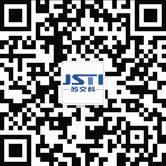 2.地下空间和建筑所简介地下空间所和建筑所是苏交科集团下属交通规划设计院的从事地下空间设计部门，主要从事地下空间、城市隧道、水下隧道、地下综合管廊、复杂条件下超长公路隧道及人防工程等领域设计咨询、健康诊断和智能养护领域工程设计、科研等，打造并形成“绿色地下空间创新团队”、“地下工程智能养护”和“地下综合管廊综合技术”创新平台。目前已经形成4大核心业务领域：市政领域（交通领域为主：地下快速路、水下隧道、市政隧道等）地下空间（综合性地下空间开发：地下商业、综合管廊、综合体等）公路领域（干线公路隧道）地下工程智能养护（衍生业务“既有地下工程的维修加固、健康监测、隧道机电改造等——智慧城市）1个开发领域：航空领域（主要以机场设计为主）目前已完成省、协会、国家等多项科研、标准、规范编制，完成超过300km里程公路隧道设计、60km城市隧道设计、十多个智能养护检测项目和地下空间规划设计项目。3.2019年招聘需求（1）弱电（自控）设计2名，工作性质：从事隧道、综合管廊和地下空间弱电设计、科研工作；专业及经验要求：计算机、自动化、通信等相关专业，本科及以上学历，熟悉地下工程专业优先，并能熟练使用CAD软件。工作地点：南京。（2）给排水设计1名，工作性质：从事隧道给排水、道路给排水、综合管廊设计、科研工作；专业及经验要求：给排水相关专业，本科及以上学历，熟悉道路给排水和管廊专业优先，并能熟练使用CAD软件。工作地点：南京。（3）暖通设计1名，工作性质：从事建筑暖通、隧道工作井暖通、管廊通风、地下空间暖通设计、科研工作；专业及经验要求：暖通相关专业，本科及以上学历，熟悉建筑、管廊、地下空间暖通专业优先，并能熟练使用CAD软件。工作地点：南京。4.2019年实习招聘需求（1）实习生专业要求：电气、计算机/通信、给排水和暖通专业。（2）实习时间：2019.7.1-2019.8.30。（3）实习期间待遇：结合工作天数和学历进行发放。（4）实习工作内容：使用CAD软件进行建筑电气、给排水和暖通设计工作。（5）实习生不组织面试，以提前到岗为准进行确定，实习人数为5-6人。5.联系方式联系人：李志远    电话：15811157284地址：江苏省南京市建邺区富春江东街8号（苏交科南京设计中心）